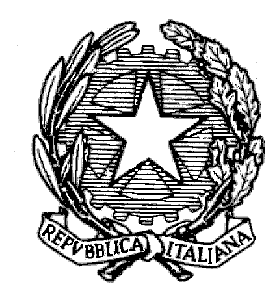 TRIBUNALE ORDINARIO DI IVREA- CANCELLERIA ESECUZIONI CIVILI–tel. 0125/284232-346R.G.E._____________ IL SOTTOSCRITTO _________________________________________________________RICHIEDEN° ____________ COPIA CONFORMEN° ____________ COPIA ESECUTIVAN° ____________ COPIA SEMPLICEdel seguente atto _____________________________________________________________PARTI _____________________________ contro ________________________________FIRMA _______________________DEPOSITATO IN CANCELLERIA IL____________________